Произвести минимизацию одной из заданных логических функций, используя законы и тождества булевой алгебры. Номера заданий выбрать в соответствии с последней цифрой номера зачётной книжки.1). ;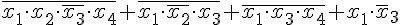 2). ;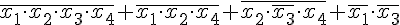 3). 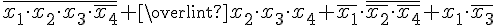 4). ;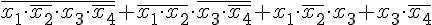 